REPUBLIKA HRVATSKA 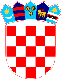 VUKOVARSKO SRIJEMSKA ŽUPANIJA OPĆINA TOVARNIK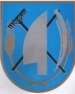  OPĆINSKA NAČELNICAKLASA:  022-05/19-02/17URBROJ: 2188/12-03/01-19-1Tovarnik, 15.3.2019. OPĆINSKOM VIJEĆU OPĆINE TOVARNIK- svim vijećnicimaPREDMET: prijedlog odluke o usvajanju godišnjeg  izvješća o provedbi Plana gospodarenja otpadom Općine Tovarnik za 2018. PRAVNA OSNOVA: čl. 31. Statuta Općine Tovarnik ( Službeni vjesnik Vukovarsko-srijemske županije br.4/13, 14/13 i 1/18)  i  čl. 8. Zakon  o održivom gospodarenju otpadom ( Narodne novine br.94/13, 73/17 i 14/19)PREDLAGATELJ: Načelnica Općine TovarnikIZVJESTITELJ: Načelnica Općine TovarnikNADLEŽNOST ZA DONOŠENJE: Općinsko vijećeTEKST: Članak 1.Usvaja se godišnje izvješće o provedbi Plana gospodarenja otpadom Općine Tovarnik 2018-2024 za 2018. god koji je ovom tijelu podnijela načelnica  Općine TovarnikČlanak 2.Izvještaj iz članka 1. ove Odluke je sastavni dio ove OdlukeČlanak 3.Ova će se Odluka objaviti u „Službenom vjesniku“  Vukovarsko-srijemske županije a stupa na snagu osmi dan od objave. NAČELNICA OPĆINE TOVARNIKRuža V. ŠijakovićPRILOG: Godišnje izvješće o provedbi  Plana gospodarenja otpadom za 2018. god. IZVJEŠĆE O PROVEDBI PLANA GOSPODARENJA OTPADOM OPĆINE TOVARNIK ZA 2018. GOD. Gospodarenje otpadom je zakonska obaveza jedinice lokalne samouprave. Temeljne odredbe gospodarenja otpadom sadržane su u:Zakonu o održivom gospodarenju otpadom  ( Narodne novine br.94/13, 73/17 i 14/19)  i pripadajućim  pravilnicimaU svrhu uspostave cjelovitog sustava gospodarenja komunalnim otpadom, na sjednici Općinskog vijeća Općine Tovarnik, održanoj 4.5.2018. godine, usvojen je Plan gospodarenja otpadom Općine Tovarnik  (u nastavku PGO) za razdoblje od 2018. - 2024. godine. Sukladno Planu gospodarenja otpadom Općine Tovarnik u 2018. god. su izvršavane sljedeće aktivnosti:1.  Organizirano skupljanje mješanog komunalnog  otpada na kućnom pragu od strane koncesionara Eko flor plus doo  Iz dostavljenih izvješća za 2018. god. ( izvješća su dostavljena u zakonskom roku, dakle do 31.03.2019. ) navedenih pružatelja javne usluge prikupljanja komunalnog otpada koji čine sastavni dio ovoga izvješća, razvidno je da je u 2018. god. na području Općine Tovarnik prikupljeno  tablica 1. 2. Prikupljanje odvojeno skupljenih frakcija otpada čija se vrijedna svojstva mogu iskoristiti vršilo se  tijekom cijele godine  putem spremnika za otpad postavljenih na šest zelenih otoka u oba naselja i jednom mjesečno odvožnjom sa kućnog praga papira i plastike.U nastavku se daje tablični prikaz  količina odvojeno prikupljenoga otpada sa zelenih otoka:tablica 2.3. Glomazni ( krupni ) otpad. ( KBO 20 03 07 ) - U  2018. god. se vršio dva odvoz krupnog (glomaznog ) otpada, na način da je tadašnji koncesionar tvrtka Eko flor plus doo, pisanim putem obavijestila građane o datumu odvoza istoga otpada te ih pozvala da glomazni otpad ostave u svojim dvorištima ali neposredno uz kolni prilaz kako bi ga mogli pokupiti i odvesti za to predviđenim kamionima. Na ovaj je način prikupljeno 3,830 tona glomaznog (krupnog) otpada. 4. Sklopljen Ugovor s tvrtkom Nevkoš d.o.o. Vinkovci, o korištenju mobilnog reciklažnog dvorišta na način da u Općina Tovarnik, jedan puta mjesečno, odnosno jedan put mjesečno u Ilači te  drugi mjesec u  Tovarniku bude postavljena mobilna jedinica reciklažnog dvorišta na koju će građani donositi odvojeno prikupljeni otpad. Mobilna jedinica reciklažnog dvorišta prikuplja  24 različite vrste otpada te je u 2018. godini prikupila sljedeće količine otpada:   tablica 3.5. Građevinski otpad se ostavlja na bivšem smetlištu preko pruge, koji se samelje i pospe po otresnicama. A zemlju deponiramo na bivšoj ciglani.NAČELNICA OPĆINE TOVARNIKRuža V. Šijaković, oec.ključni broj otpadanaziv otpadaeko flor plus doo količina( t ) 20 03 01mješani komunalni otpad ključni broj otpadanaziv otpadaeko flor plus doo količina( t )20 01 01papir i karton 20 01 39plastika20 01 02staklo20 01 40 odjećaključni broj otpadanaziv otpadaukupno količina   (  kg )20 01 01papir i karton 390,00 15 01 02plastika200,0015 01 07staklo305,0020 01 11tekstil 0,0013 02 05motorna ulja16,0015 01 10ambalaža koja sadrži opasne tvari13,0020 01 21FLUO cijevi6,00 20 01 25jestiva ulja 9,0020 01 32lijekovi2.25,0020 01 33alkalne baterije 0,0020 01 35elektronički otpad435,0020 01 40željezo225,0020 01 19pesticidi3,00